SCHEDA TECNICA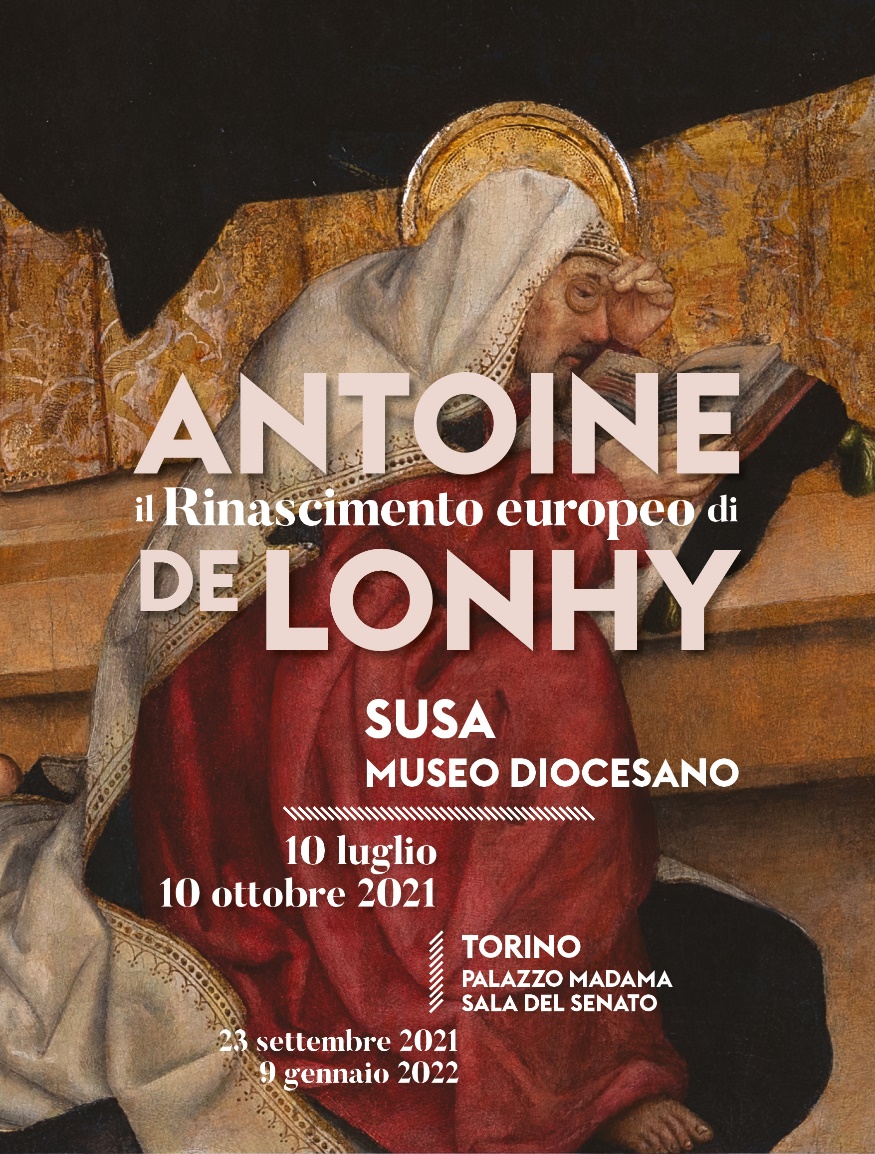 Museo Diocesano, SusaDal 10 luglio o al 10 ottobre 2021SEDE				Museo Diocesano – Via Mazzini 1, Susa (To)PERIODO			10 luglio – 10 ottobre 2021CURATELA			Vittorio Natale con la collaborazione di Luca Mana e Viviana                                                        Maria Vallet ORGANIZZAZIONE		Museo Diocesano – Susa (To)				Museo Civico di Arte antica- Palazzo Madama, Torino ORARI	Da martedì a sabato 10.00 – 12.30 e 14.30 – 18.00Domenica e lunedì solo pomeriggio.La biglietteria chiude mezz’ora prima.TARIFFE	BIGLIETTO UNICO (comprensivo di ingresso alla collezione permanente): intero € 6,00; ridotto € 3,00* GRATUITO: bambini fino a 12 anni; possessori Abbonamento Musei e Torino + Piemonte card; possessori tessera ICOM; diversamente abili + un accompagnatore; giornalisti*RIDOTTO: studenti fino a 26 anni; over 65; convenzioni; insegnantiMOSTRA CON VISITA GUIDATA: €2,00 oltre al biglietto d’ingresso (min 8 persone).CATALOGO	A cura di Simone Baiocco e Vittorio Natale; 	edito da Sagep editori, pagine 462UFFICIO STAMPA		Valle Susa Tesori				Davide Ligas				Sara Ghiotto				museo@centroculturalediocesano.it   CON IL SOSTEGNO DI: 		Compagnia di San Paolo, Città di SusaSPONSOR TECNICO: 			Società Reale Mutua di AssicurazioniPROGETTO ALLESTIMENTO:	Officina delle IdeeREALIZZAZIONE ALLESTIMENTO:	Fargo Legno, HyperionTRASPORTI:				Fercam Fine ArtsSi ringrazia la Consulta per la Valorizzazione dei Beni Artistici e culturali di Torino per il sostegno ai lavori di allestimento delle sale museali.